Об определении помещений, пригодных для проведения агитационных публичных мероприятий по заявкам зарегистрированных кандидатов, политических партий, выдвинувших зарегистрированных кандидатов на выборах депутатов Государственной Думы Федерального Собрания Российской Федерации восьмого созыва 19 сентября 2021 года             В целях оказания содействия и обеспечения равных условий зарегистрированным кандидатам, их доверенным лицам, представителям политических партий, выдвинувших зарегистрированных кандидатов на выборах депутатов Государственной Думы Федерального Собрания Российской Федерации восьмого созыва 19 сентября 2021 года, при проведении предвыборной агитации посредством агитационных публичных мероприятий, при предоставлении им помещений, находящихся в муниципальной собственности и пригодных для проведения встреч с избирателями в форме собраний, в соответствии со статьей  66 Кодекса Республики Башкортостан о выборах, Администрация сельского поселения Тубинский сельсовет муниципального района Баймакский район Республики Башкортостан ПОСТАНОВЛЯЕТ:1. Определить следующие помещения, находящиеся в муниципальной собственности и пригодные для проведения агитационных публичных мероприятий в форме собраний, предоставляемые на безвозмездной основе по заявкам зарегистрированных кандидатов, их доверенных лиц, представителей политических партий, выдвинувших зарегистрированных кандидатов на выборах депутатов Государственной Думы Федерального Собрания Российской Федерации восьмого созыва 19 сентября 2021 года: по избирательному участку №1046 (с.Тубинский)  - зрительный зал сельского клуба по адресу:с.Тубинский, ул.Фабричная , 4А;- актовый зал Администрации сельского поселения по адресу Фабричная, 6;2.   Установить время, на которое безвозмездно предоставляются помещения, пригодные для проведения публичных мероприятий в форме собраний и находящиеся муниципальной собственности, зарегистрированным кандидатам, их доверенным лицам, политическим партиям, выдвинувшим зарегистрированных кандидатов в период подготовки и проведения выборов депутатов Государственной Думы Федерального Собрания Российской Федерации восьмого созыва 19 сентября 2021 года продолжительностью не более 120 минут.3. Заявки на предоставление помещения зарегистрированным кандидатам, их доверенным лицам на выборах депутатов Государственной Думы Федерального Собрания Российской Федерации восьмого созыва 19 сентября 2021 года, для проведения собраний с избирателями, подавать в адрес главы Администрации сельского поселения Тубинский сельсовет муниципального района Баймакский район Республики Башкортостан  после согласования с руководителем организации, в ведении которого находится помещение(форма прилагается- приложение №1).4. Руководителям учреждений, указанных в пункте 1 настоящего постановления:4.1. предоставлять помещения для проведения собраний с избирателями зарегистрированным кандидатам, их доверенным лицам на выборах депутатов Государственной Думы Федерального Собрания Российской Федерации восьмого созыва 19 сентября 2021 года на безвозмездной основе;4.2. в случае предоставления помещения уведомлять в письменной форме Центральную избирательную комиссию Республики Башкортостан через территориальную избирательную комиссию муниципального района Баймакский район Республики Башкортостан о факте предоставления помещения по форме, согласно приложению №2, не позднее дня, следующего за днем предоставления помещения.5. Направить настоящее постановление в территориальную избирательную комиссию муниципального района Баймакский район Республики Башкортостан.6. Обнародовать данное постановление на информационных стендах здании Администрации сельского поселения Тубинский сельсовет муниципального района Баймакский район Республики Башкортостан.7. Контроль за исполнением данного постановления оставляю за собой. Глава сельского поселения Тубинский сельсоветМуниципального района Баймакский районРеспублики Башкортостан                                                 Халитова А.СПриложение №1к Положениюо порядке предоставления помещений, находящихся в государственной или муниципальной собственности, для проведения публичных мероприятий в форме собраний по заявкам зарегистрированных депутатов Государственной Думы Федерального Собрания Российской Федерации восьмого созыва Заявка на выделение помещенияВ соответствии со статьей 66 Кодекса Республики Башкортостан о выборах прошу предоставить помещение по адресу: _________________________________________________________________(указать место проведения собрания)для проведения агитационного публичного мероприятия в форме собрания, которое планируется "___" _________ 2021 годав ________________________________________________________________, (указать время начала проведения собрания)продолжительностью___________________(указать продолжительность собрания) Примерное число участников: ______________________________________. Ответственный за проведение мероприятия __________________________________________________________________(указать Ф.И.О., статус)контактный телефон ______________________________________________. Дата подачи заявки: «_____» __________ 2021 г.Ф.И.О. зарегистрированного кандидата, доверенного лица, № удостоверения                                                                             (подпись) Представителя избирательного объединения (наименование избирательного объединения, фамилия, имя, отчество, должность представителя избирательного объединения)                                                                                                                                                                                                                                       (подпись)Приложение №2к Положениюо порядке предоставления помещений, находящихся в государственной или муниципальной собственности, для проведения публичных мероприятий в форме собраний по заявкам зарегистрированных депутатов Государственной Думы Федерального Собрания Российской Федерации восьмого созыва БЛАНК ОРГАНИЗАЦИИВ Центральную избирательную комиссию Республики Башкортостан450008, РБ, г. Уфа, ул. З. Валиди, 46УВЕДОМЛЕНИЕ _________________________________________________________________(наименование собственника помещения)уведомляет, что в соответствии со статьей 66 Кодекса Республики Башкортостан о выборах
«_________»  ____________________________ 2021 года  с «____» час. по  «_____» час.  было предоставлено для проведения агитационного публичного мероприятия в форме собранияилина условиях _________________________________________________________________(безвозмездно, оплата за 1 час (рублей), иное)Данное помещение может быть предоставлено другим зарегистрированным кандидатам, представителям избирательных объединений, зарегистрировавших список кандидатов, на тех же условиях в течение агитационного периода ____________________________________________________________________________________________________________________________________(указать даты предоставления помещения)МП⃰ Подписанное уведомление сканируется и направляется в ЦИК РБ по адресу: pressa@cikrb.ru БАШ?ОРТОСТАН РЕСПУБЛИКА№Ы БАЙМА? РАЙОНЫМУНИЦИПАЛЬ РАЙОНЫНЫ*Т!Б»   АУЫЛ СОВЕТЫАУЫЛ БИЛ»М»№ЕХАКИМИ»ТЕ453661,Байма7 районы, Т1б2 ауылы,Фабрика  урамы, 6Тел.  8 (34751) 4-11-75,4-11-76E-mail:tubin-sp@yandex.ru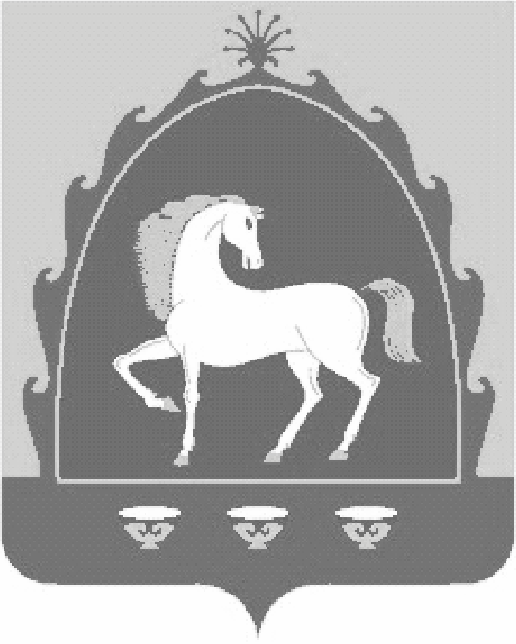 РЕСПУБЛИКА БАШКОРТОСТАНАДМИНИСТРАЦИЯСЕЛЬСКОГО ПОСЕЛЕНИЯ ТУБИНСКИЙ  СЕЛЬСОВЕТ МУНИЦИПАЛЬНОГО РАЙОНА БАЙМАКСКИЙ РАЙОН453661,  Баймакский район, село Тубинский,ул.Фабричная, 6Тел.  8 (34751) 4-11-75,4-11-76E-mail:tubin-sp@yandex.ruБОЙОРОК    05 август 2021 й.     №   25ПОСТАНОВЛЕНИЕ     05  августа  2021  г.наименование органа государственной власти(органа местного самоуправления)от кандидата  ________________________________________(фамилия, имя, отчество кандидата, доверенного лица)илиот представителя избирательного объединения(наименование избирательного объединения, фамилия, имя, отчество, должность его представителя)помещение по адресу(указать место проведения собрания)(указать место проведения собрания)(фамилия, имя, отчество зарегистрированного кандидата)(наименование избирательного объединения, фамилия, имя, отчество его представителя)___________________________________________________________(наименование должности)(подпись)(инициалы, фамилия)